 KLİNİK UYGULAMA-II DERSİ TAKİP ÇİZELGESİ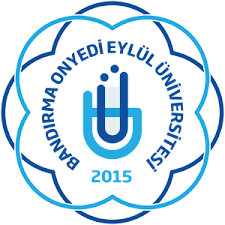 Klinik Uygulama Yeri Sorumlusu Adı- Soyadı :		   Kaşe-İmza :ÖĞRENCİNİNADI-SOYADI:NUMARASI:KLİNİK UYGULAMA YAPILAN HASTANE ADI: ÖĞRENCİNİNADI-SOYADI:NUMARASI:KLİNİK UYGULAMA YAPILAN HASTANE ADI: ÖĞRENCİNİNADI-SOYADI:NUMARASI:KLİNİK UYGULAMA YAPILAN HASTANE ADI: ÖĞRENCİNİNADI-SOYADI:NUMARASI:KLİNİK UYGULAMA YAPILAN HASTANE ADI: ÖĞRENCİNİNADI-SOYADI:NUMARASI:KLİNİK UYGULAMA YAPILAN HASTANE ADI: TARİHKLİNİK UYGULAMA YAPILAN ALANGİRİŞ SAATİÇIKIŞ SAATİİMZA….. / ….. /20….….. / ….. /20….….. / ….. /20….….. / ….. /20….….. / ….. /20….….. / ….. /20….….. / ….. /20….….. / ….. /20….….. / ….. /20….….. / ….. /20….….. / ….. /20….….. / ….. /20….….. / ….. /20….….. / ….. /20….….. / ….. /20….….. / ….. /20….….. / ….. /20….….. / ….. /20….….. / ….. /20….….. / ….. /20….